                          Dictée de texte                      CE2C’est une dictée de phrases faite avec les listes de mots à apprendre. Le texte est à lire et à étudier, ce n’est pas une autodictée !Texte 1                                    Pour le ___ / ___ / 20___                                            À chaque printemps, au début du mois de juin, Éric invite des amis dans l’ancien moulin qu’il habite. Le matin, ils partent à la pêche. À midi, sur le pont, ils mangent du jambon, du pain, mais aussi des bonbons. Puis ils jouent ensemble dans les champs avec le chien d’Éric qui aime prendre un bain à la fin de la partie.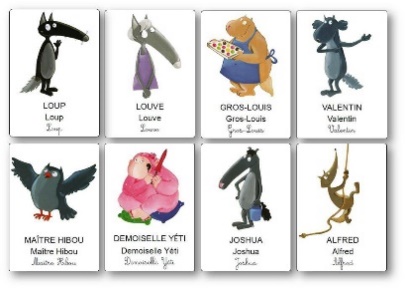 Texte 2                                     Pour le ___ / ___ / 20___                                            Dans le port, je vois un drôle de bateau,  un bonhomme qui tire sur une corde, une fille qui se sauve avec des bonbons dans les poches, une dame qui a perdu sa chaussure, un marin qui enfile 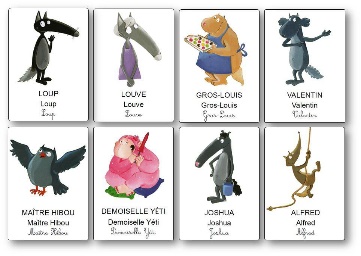 ses bottes …Texte 3                                      Pour le ___ / ___ / 20___                                            Les gens du cirque préparent de magnifiques numéros. Une jeune fille avec des bijoux en argent lance des couteaux. Un clown enfariné, sur un vélo joue. Et des pigeons se perchent sur 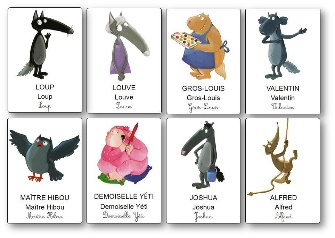 la tête d’un tigre.Texte 4                                    Pour le ___ / ___ / 20___                                            À la récréation, les élèves jouent au football. Eric bondit sur le ballon mais il glisse comme sur de la glace et le lâche. Alain réussit à l’attraper avec beaucoup d’adresse, il le frappe et marque un but. Ce garçon est un bon joueur. C’est aussi un bon élève qui n’oublie     jamais d’apprendre ses leçons.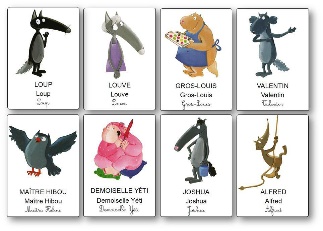 Texte 5                                    Pour le ___ / ___ / 20___                                            Pour préparer le dîner, ma voisine est allée chez le boucher et le boulanger. Elle a acheté des ailes de poulet et un pain de campagne. Mais elle n’a pas eu assez d’argent pour payer un fromage frais et une bouteille de soda. Elle a oublié billets et pièces à la              maison dans un autre tablier ou une autre veste ! 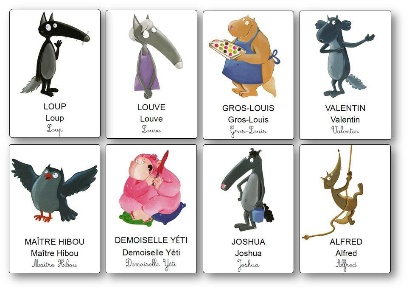 Texte 6                                    Pour le ___ / ___ / 20___                                            C’est la fête au village…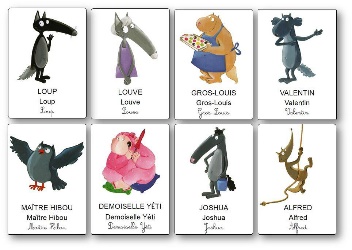 Les manèges sont arrivés sur la petite place. De larges drapeaux tricolores flottent à la porte de la mairie. C’est la pêche à la ligne que Nicolas préfère. Il manie les fines cannes pour remonter les petits canards jaunes. Il aura bientôt de beaux cadeaux. Sa sœur Valérie s’est approchée des chevaux de bois : elle a envie d’en faire un tour.Texte 7                                      Pour le ___ / ___ / 20___                                            Quand j’avais six ans, j’allais à l’école dans la classe enfantine que dirigeait Mademoiselle Guimard. Je la trouvais laide parce qu’elle était ridée comme une vieille pomme. Elle était grande, elle avait des      cheveux raides et portait toujours une longue robe noire.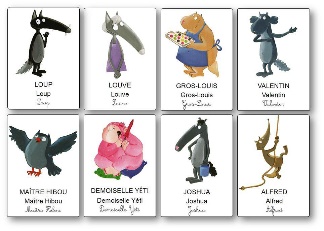 Texte 8                                      Pour le ___ / ___ / 20___                                            Ce jour-là du mois de février, Madame Renard est allée en ville, son parapluie sous le bras. Elle s’est arrêtée devant une vitrine. Elle a regardé le prix des bananes et des pâtes fraîches. Puis, elle a continué son chemin. Elle est arrivée dans le parc ; là, elle a vu le facteur qui            lui a demandé l’adresse de Monsieur Ours.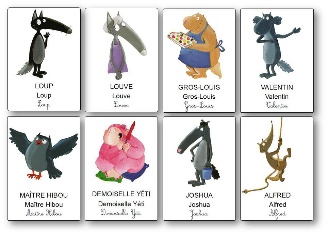 Texte 9                                      Pour le ___ / ___ / 20___                                            Quand Michel était petit, il habitait à la campagne. Souvent, le soir, il se cachait dans sa cabane et il fermait la petite porte à clé. Il sortait de son cartable sa poire, sa boisson à la fraise, son livre de lecture et son crayon. Puis il regardait les pays du monde sur une carte avec son chat aux poils longs sur ses genoux. Il aimait ce moment agréable.              Une fois, il s’est même endormi !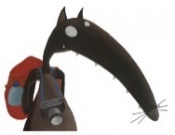 Texte 10                                  Pour le ___ / ___ / 20___                                            Juste avant les vacances de Noël, mon camarade préparera sa valise pour partir sur une île en Bretagne dans un centre de loisirs. C’est une idée formidable. Je lui prêterai des habits de laine, cela lui sera utile. Il aura la chance de rouler sur de nouveaux chemins et de rapporter de belles images de         là-bas. Il nous racontera son voyage à la rentrée de janvier.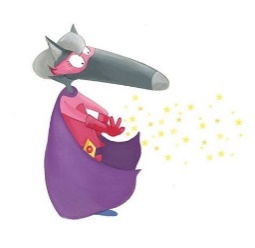 Texte 11                                  Pour le ___ / ___ / 20___                                            Au milieu de la semaine, nous sommes allés au restaurant du moulin qui se trouve sur la colline. Dans la salle, nous avons lu le menu. Nous avons mangé de la viande de veau avec des pommes de terre à la crème; et pour terminer le repas, mon père a bu un verre de bon vin. Après cela, nous sommes montés dans la tour au toit rouge et nous avons regardé                           le soleil se coucher.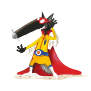 